lMADONAS NOVADA PAŠVALDĪBA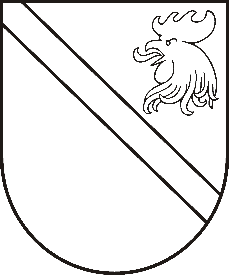 Reģ. Nr. 90000054572Saieta laukums 1, Madona, Madonas novads, LV-4801 t. 64860090, e-pasts: pasts@madona.lv ___________________________________________________________________________MADONAS NOVADA PAŠVALDĪBAS DOMESLĒMUMSMadonā2021.gada 18.maijā						            		 Nr.206									               (protokols Nr.12, 24.p.)Par Madonas novada pašvaldības bērnu un jauniešu nometņu projektu konkursa 2021.nolikuma apstiprināšanu           Ar mērķi veicināt un finansiāli atbalstīt bērnu un jauniešu saturīgu un lietderīgu brīvā laika pavadīšanu skolēnu brīvdienās, jaunu zināšanu un prasmju apguvi, radošās un individuālās pašizpausmes,  veselīgu dzīvesveidu, kā arī atbalstīt Madonas novada izglītības iestāžu, nevalstisko organizāciju un fizisko personu iniciatīvu bērnu un jauniešu brīvā laika pavadīšanā, organizējot nometnes un sekmējot to darbības kvalitāti Attīstības nodaļa 2021.gadā vēlas īstenot Madonas novada  pašvaldības bērnu un jauniešu nometņu  projektu konkursu.  Konkursa ietvaros plānots atbalstīt nometņu projektus līdz EUR 2000,00 vienam projektam. Konkursa īstenošanai nepieciešamais finansējums EUR 17000,00 apmērā tiks novirzīts no Madonas novada pašvaldības Attīstības nodaļas 2021.gada budžeta līdzekļiem.Attīstības nodaļa lūdz apstiprināt Madonas novada pašvaldības bērnu un jauniešu nometņu konkursa nolikumu 2021.gadam. 	Noklausījusies sniegto informāciju, ņemot vērā 13.05.2021. Izglītības un jaunatnes lietu komitejas un 18.05.2021. Finanšu un attīstības komitejas atzinumu, atklāti balsojot:  PAR – 12 (Agris Lungevičs, Aleksandrs Šrubs, Andris Sakne, Antra Gotlaufa, Artūrs Grandāns, Gunārs Ikaunieks, Inese Strode, Ivars Miķelsons, Kaspars Udrass, Rihards Saulītis, Valda Kļaviņa, Zigfrīds Gora), PRET – NAV, ATTURAS – NAV, Madonas novada pašvaldības dome NOLEMJ:Apstiprināt Madonas novada pašvaldības bērnu un jauniešu nometņu projekta konkursa nolikumu 2021.gadam.Domes priekšsēdētājs						    A.Lungevičs Strazdiņa 27862080